Meeting Date: December 14, 2017 | 12h00 – 13h00 Lunch | Regular Business Meeting 13h00 – 15h00Location: Sutherland Campus – Room B3 330Agenda ItemsDocument provided on AEC website as part of meeting packageIndigenous Education Protocol Commit to making Indigenous education a priority.Ensure governance structures recognize and respect Indigenous peoples.Implement intellectual and cultural traditions of Indigenous peoples through curriculum and learning approaches relevant to learners and communities.Support students and employees to increase understanding and reciprocity among Indigenous and non-Indigenous peoples.Commit to increasing the number of Indigenous employees with ongoing appointments, throughout the institution, including Indigenous senior administrators.Establish Indigenous-centred holistic services and learning environments for learner success.Build relationships and be accountable to Indigenous communities in support of self-determination through education, training and applied research.Aboriginal Education Council Meeting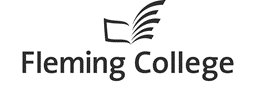 TopicSpeakerTime allottedAcknowledging the TerritoryChair Trish Schneider5 minsWelcome, Opening Prayer and SmudgeElder Shirley Williams5 minsCall to OrderWelcome - Members and GuestsChairs RemarksConflict of Interest ItemsChair Trish Schneider15 minsAEC Meeting Agenda- December 14/17 AEC Meeting Minutes- September 28/17 Chair Trish Schneider5 minsFrost/Haliburton student reps – Discussion/DecisionChair Trish Schneider10 minsReturn to Learn – President’s CommentsPresident Tony Tilly5  minsRegistrar’s Office – General update and Student Strike Relief FundRegistrar’s Office representative10 minsOutreach and Engagement - Update Mark Gray10 minsCommunity EngagementDiscussion: Where would AEC get involved? Mark Gray/Kylie Fox15 minsBoard of Governors Winter Connection Discussion:  What would we like to take forward this year?  In what venue? All10 minsStudent Administrative Council Update and Optional Tour (after meeting)SAC President15 minsRound Table All10 minsClosing Remarks Elder Shirley Williams5 mins